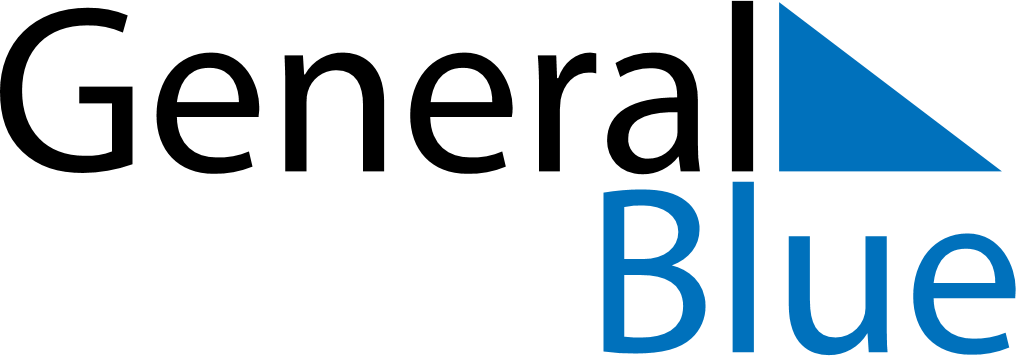 2018 – Q3Equatorial Guinea  2018 – Q3Equatorial Guinea  2018 – Q3Equatorial Guinea  2018 – Q3Equatorial Guinea  2018 – Q3Equatorial Guinea  JulyJulyJulyJulyJulyJulyJulySundayMondayTuesdayWednesdayThursdayFridaySaturday12345678910111213141516171819202122232425262728293031AugustAugustAugustAugustAugustAugustAugustSundayMondayTuesdayWednesdayThursdayFridaySaturday12345678910111213141516171819202122232425262728293031SeptemberSeptemberSeptemberSeptemberSeptemberSeptemberSeptemberSundayMondayTuesdayWednesdayThursdayFridaySaturday123456789101112131415161718192021222324252627282930Aug 3: Armed Forces DayAug 15: Constitution Day